Biology 12Cell Practice Test (Dec 2020)Name: ____________________________________Learning Goal #1: I can explain the role of enzymes in the body Which of the factors that can impact enzyme functioning is displayed in the graph below?  Justify your answer.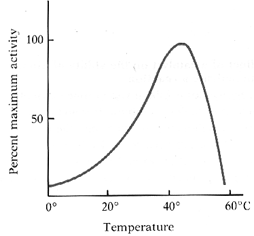 Which of the factors that can impact enzyme functioning is displayed in the graph below?  Justify your answer.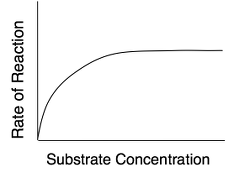 Why is a fever of 105 degrees too high?  Why is it dangerous? _____________________________________________________________________________________________________________________________________________________________________________________________________________________________________________________________________________________________There is an enzyme pepsin that works in the stomach (pH 2) but not in the small intestine (pH 8).  Why?  _____________________________________________________________________________________________________________________________________________________________________________________________________________________________________________________________________________________________Draw and label an enzyme and substrate.  What are the various parts on an enzyme? What lands on an enzyme?What are the two ways that vitamins and minerals impact an enzyme.  Draw and explain this.Learning Goal #2: I will be able to label the various cell structures and their functionsLabel the following organelles: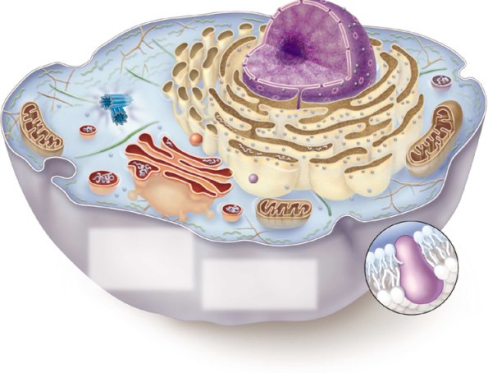 3. Match the organelle name with the functionDraw a phospholipid bilayer of the cell membrane, including all important structures. Label all parts. What are the five ways that a material can move across the cell membrane?  Describe the various methods and give an example of what type of molecule needs to move in that method:Learning Goal #3: I can explain the structure, role, and replication of DNADraw the backbone of DNA with a series of 5 nitrogen base pairs with the proper complimentary pairings
Draw an mRNA strand that is complementary to the DNA strand below.3’      ACGCGATTATATCCTACGGCGAATCGTATCATTGGTCAA        5’Draw and label the process of DNA replication.  Be sure to label:Leading strandLagging strandOkazaki fragmentsHelicaseDNA polymerase IIIDNA polymerase ISingle stranded binding proteinsLigaseNitrogen base pairs3’ and 5’ endstopoisomeraseLearning Goal #4: I will be able to explain the process of protein synthesis and mutationsBelow is a “normal” gene and a mutated gene.  Write out the mRNA strand and predict the polypeptide that is formed (5 marks).  Use the chart on the back page.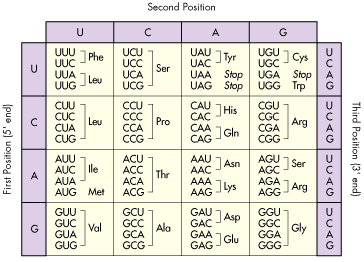 a) “Normal” GeneDNA Strand    3’CTATACGTACATAAGCCTGACTGG5’mRNA Strand 5’				                                                                                                                                                                                          3’Amino acid chain = b) “Mutated” GeneDNA Strand    3’CTATACGTACATAAGCCTGACAGG5’mRNA Strand 5’			                                                                                                                                                                	                    3’Amino acid chain = What type of mutation was shown here?  What is the repercussion of a mutation like this? ______________________________________________________________________________________________________________________________________________________________________________________________________________________________________________________________________________________________________Learning GoalsNo Evidence0Beginning1Developing2Proficient3Sophisticated4I can explain the role of enzymes in the bodyI can explain the structures and functions of the various parts of the cell and membraneI can explain the process of DNA ReplicationI can explain the process of protein synthesis and how it leads to mutationsOrganelle matching letterFunction of organelleOrganellesThe uncoiled genetic material in the nucleusA = nucleusThe site of packaging of proteins for export of the cellB = chromatinThe main control centre of the cell, because it holds the genetic material (DNA)C = golgi bodyThe membrane bound organelle that holds water for the cell.  It is a very large part of the plant cellD = vacuoleThe inner jelly of the cell that suspends the organelles inside the cellE = cytoplasmType of MovementDescriptionExample molecule